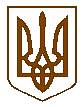  ОБУХІВСЬКА МІСЬКА РАДА              КИЇВСЬКОЇ ОБЛАСТІТРИНАДЦЯТА СЕСІЯ ВОСЬМОГО СКЛИКАННЯР  І  Ш  Е  Н  Н  Я12 серпня 2021 року						№ 354- 13 - VІІІПро внесення змін до Комплексної програми розвитку та фінансової  підтримки  закладів охорони здоров’я, що надають  медичну допомогу на  території Обухівської міської територіальної громади  на 2021-2025 роки (з наступними змінами) 	Розглянувши подання Комунального некомерційного підприємства Обухівської міської ради «Обухівська багатопрофільна лікарня інтенсивного лікування» від 09.07.2021р., № 1078, та КНП ОМР «Обухівська стоматологічна поліклініка» від 13.07.21р., № 75, відповідно до пункту 22 частини першої статті 26 Закону України «Про місцеве самоврядування в Україні», Основ законодавства України про охорону здоров’я, наказу Міністерства охорони здоров’я України від 29.07.2016 № 801 «Про затвердження Положення про центр первинної медичної (медико-санітарної) допомоги та положень про його підрозділи», Закону України від 19 жовтня 2017 року №2168-VIII «Про державні фінансові гарантії медичного обслуговування», а також враховуючи рекомендації постійних комісій Обухівської міської ради Київської області з гуманітарних питань; з питань фінансів бюджету, планування, соціально-економічного розвитку, інвестицій та міжнародного співробітництва                                                   ОБУХІВСЬКА МІСЬКА РАДА ВИРІШИЛА:Внести зміни до Комплексної програми розвитку та фінансової підтримки  закладів охорони здоров’я, що надають медичну допомогу на території Обухівської міської територіальної громади на 2021-2025 роки, що затверджена рішенням Обухівської міської ради від 18.12.2020 № 69-3-VIII, з наступними змінами від 24 червня 2021 року № 329-11-VIIІ, та виклавши додатки 2 та 3 до Програми у новій редакції. Фінансовому управлінню виконавчого комітету Обухівської міської ради здійснювати видатки згідно прийнятого рішення на підтримку закладів охорони здоров’я територіальної громади.Контроль за виконанням цього рішення покласти на заступника міського голови  А. Шевченко та постійні комісії Обухівської міської ради Київської області з гуманітарних питань; з питань фінансів бюджету, планування, соціально-економічного розвитку, інвестицій та міжнародного співробітництва.Міський голова                                                                         Олександр ЛЕВЧЕНКОВик. Шевченко А.В.Додаток 2  до Комплексної  програми                                                                                     розвитку та фінансової підтримки  закладів охорони здоров’я,                                                                                         що надають  медичну  допомогу на території Обухівської                                                                                                         міської  території громади  на 2021-2025 роки                                                                                           у редакції рішення Обухівської міської ради №354-13-УІІІ  від  12.08.2021 року  Заходи реалізації Комплексної  програми розвитку  та фінансової  підтримки  закладів охорони здоров’я, що надають  медичну допомогу на  території Обухівської міської  територіальної громади  на 2021-2025 роки.КНП ОМР «Обухівська БЛІЛ»Секретар міської ради                                                                                                С.М.КлочкоДодаток  3 до Комплексної  програми                                                                                     розвитку та фінансової підтримки  закладів охорони здоров’я,                                                                                         що надають  медичну  допомогу на території Обухівської                                                                                                         міської  території громади  на 2021-2025 р0ки                                                                                           у редакції рішення Обухівської міської ради №354-13-УІІІ  від  12.08.2021 року  Заходи реалізації Комплексної  програми розвитку  та фінансової  підтримки  закладів охорони здоров’я, що надають  медичну допомогу на  території Обухівської міської  територіальної громади  на 2021-2025 роки.КНП ОМР « Обухівська стоматологічна поліклініка»Секретар міської ради                                                                                         С.М.КлочкоДиректор КНП ОМР « Обухівськастоматологічна поліклініка»                                                                 Людмила Адамова№ з/пПерелік заходів ПрограмиОбсяг фінансування на 2021 рік, тис. грн.Зміни обсягуФінансування Загальний обсяг фінансування на 2021 рік, тис.грн1Оплата комунальних послуг та енергоносіїв, інших послуг.7124,37124,32Медикаменти та перев’язувальні  матеріали, придбання виробів медичного призначення для надання невідкладної медичної допомоги700,0700,03Витрати на харчування хворих в стаціонарних відділеннях300,0300,04Капітальний ремонт приміщення рентген кабінету поліклініки.180,2180,25Оплата праці та нарахування працівникам задіяних в наданні медичної допомоги та в заходах по запобіганню поширення епідеміїкорона вірусної  інфекції та її ліквідації 1000,01000,06Виплата пенсій пільговим категоріям працівників124,7124,77Оплата праці медичним працівникам військово-лікарської комісії, проведення лабораторних та інструментальних досліджень 152,9152,98Преміювання до  професійного свята День  Медичного працівника)1124,81124,89Матеріальної допомоги на оздоровлення молодшим медичним сестрам спеціалістам та іншим працівникам.921,6921,610Придбання медичного обладнання для відділення невідкладної (екстреної ) медичної допомоги лікарні.4225,64225,6Всього11628,5   4225,615854,1№ з/пПерелік заходів ПрограмиОбсяг фінансування на 2021 рік, тис. грн.Зміни обсягуФінасування Загальний обсяг фінансування на 2021 рік, тис.грн1Оплата комунальних послуг та енергоносіїв, інших послуг550,00550,002Стоматологічний кабінет  с. Германівка167,6167,63Стоматологічний кабінет м-н Яблуневий167,6167,64Оплата праці військово-лікарської комісії (164 години)19,019,05Премія до дня медичного працівника160,5160,56Матеріальна допомога на оздоровлення (молодшим медичним та іншим працівникам)79,5079,57Оплата послуг ( крім комунальних)80,080,0Всього1144,280,01224,2